FORMULAIRE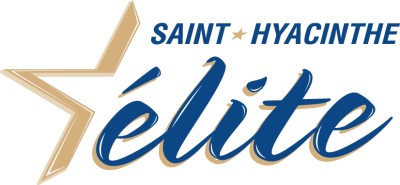 DEMANDE DE BOURSELes informations répertoriées à l’intérieur du dossier de mise en candidature doivent couvrir uniquement 
la période se situant entre le 1er avril 2019 et le 31 mars 2020AIDE MÉMOIREIDENTIFICATION DU CANDIDATIDENTIFICATION DU CANDIDATIDENTIFICATION DU CANDIDATIDENTIFICATION DU CANDIDATIDENTIFICATION DU CANDIDATIDENTIFICATION DU CANDIDATIDENTIFICATION DU CANDIDATIDENTIFICATION DU CANDIDATIDENTIFICATION DU CANDIDATIDENTIFICATION DU CANDIDATIDENTIFICATION DU CANDIDATIDENTIFICATION DU CANDIDATIDENTIFICATION DU CANDIDATIDENTIFICATION DU CANDIDATIDENTIFICATION DU CANDIDATNomPrénomPrénomPrénomDate de naissanceDate de naissanceSexe	M		F	Sexe	M		F	Sexe	M		F	Sexe	M		F	Sexe	M		F	Sexe	M		F	Sexe	M		F	Sexe	M		F	jourjourmoisannéeannéeSexe	M		F	Sexe	M		F	Sexe	M		F	Sexe	M		F	Sexe	M		F	Sexe	M		F	Sexe	M		F	Sexe	M		F	AdresseVilleCode postalCode postalCode postalTéléphonerésidencecellulairecellulaireCourrielétudesTemps plein		Temps partiel	Secondaires		Collégiales		Universitaires		Autres :      Institution fréquentée :      Temps plein		Temps partiel	Secondaires		Collégiales		Universitaires		Autres :      Institution fréquentée :      Temps plein		Temps partiel	Secondaires		Collégiales		Universitaires		Autres :      Institution fréquentée :      Temps plein		Temps partiel	Secondaires		Collégiales		Universitaires		Autres :      Institution fréquentée :      Temps plein		Temps partiel	Secondaires		Collégiales		Universitaires		Autres :      Institution fréquentée :      Temps plein		Temps partiel	Secondaires		Collégiales		Universitaires		Autres :      Institution fréquentée :      Temps plein		Temps partiel	Secondaires		Collégiales		Universitaires		Autres :      Institution fréquentée :      Temps plein		Temps partiel	Secondaires		Collégiales		Universitaires		Autres :      Institution fréquentée :      Temps plein		Temps partiel	Secondaires		Collégiales		Universitaires		Autres :      Institution fréquentée :      Temps plein		Temps partiel	Secondaires		Collégiales		Universitaires		Autres :      Institution fréquentée :      Temps plein		Temps partiel	Secondaires		Collégiales		Universitaires		Autres :      Institution fréquentée :      Temps plein		Temps partiel	Secondaires		Collégiales		Universitaires		Autres :      Institution fréquentée :      Temps plein		Temps partiel	Secondaires		Collégiales		Universitaires		Autres :      Institution fréquentée :      Temps plein		Temps partiel	Secondaires		Collégiales		Universitaires		Autres :      Institution fréquentée :      situation financière situation financière situation financière situation financière situation financière situation financière situation financière situation financière situation financière situation financière situation financière situation financière situation financière situation financière situation financière Recevez-vous de l’aide financière ou un crédit d’impôt de votre fédération ou autre?Recevez-vous de l’aide financière ou un crédit d’impôt de votre fédération ou autre?Recevez-vous de l’aide financière ou un crédit d’impôt de votre fédération ou autre?Recevez-vous de l’aide financière ou un crédit d’impôt de votre fédération ou autre?Recevez-vous de l’aide financière ou un crédit d’impôt de votre fédération ou autre?Recevez-vous de l’aide financière ou un crédit d’impôt de votre fédération ou autre?Recevez-vous de l’aide financière ou un crédit d’impôt de votre fédération ou autre?Recevez-vous de l’aide financière ou un crédit d’impôt de votre fédération ou autre?Recevez-vous de l’aide financière ou un crédit d’impôt de votre fédération ou autre?Recevez-vous de l’aide financière ou un crédit d’impôt de votre fédération ou autre?Recevez-vous de l’aide financière ou un crédit d’impôt de votre fédération ou autre?Recevez-vous de l’aide financière ou un crédit d’impôt de votre fédération ou autre?Recevez-vous de l’aide financière ou un crédit d’impôt de votre fédération ou autre?     	$     	$Êtes-vous un athlète identifié par votre fédération ou au Ministère du Loisir et du Sport?	OUI  	NON  Êtes-vous un athlète identifié par votre fédération ou au Ministère du Loisir et du Sport?	OUI  	NON  Êtes-vous un athlète identifié par votre fédération ou au Ministère du Loisir et du Sport?	OUI  	NON  Êtes-vous un athlète identifié par votre fédération ou au Ministère du Loisir et du Sport?	OUI  	NON  Êtes-vous un athlète identifié par votre fédération ou au Ministère du Loisir et du Sport?	OUI  	NON  Êtes-vous un athlète identifié par votre fédération ou au Ministère du Loisir et du Sport?	OUI  	NON  Êtes-vous un athlète identifié par votre fédération ou au Ministère du Loisir et du Sport?	OUI  	NON  Êtes-vous un athlète identifié par votre fédération ou au Ministère du Loisir et du Sport?	OUI  	NON  Êtes-vous un athlète identifié par votre fédération ou au Ministère du Loisir et du Sport?	OUI  	NON  Êtes-vous un athlète identifié par votre fédération ou au Ministère du Loisir et du Sport?	OUI  	NON  Êtes-vous un athlète identifié par votre fédération ou au Ministère du Loisir et du Sport?	OUI  	NON  Êtes-vous un athlète identifié par votre fédération ou au Ministère du Loisir et du Sport?	OUI  	NON  Êtes-vous un athlète identifié par votre fédération ou au Ministère du Loisir et du Sport?	OUI  	NON  Êtes-vous un athlète identifié par votre fédération ou au Ministère du Loisir et du Sport?	OUI  	NON  Êtes-vous un athlète identifié par votre fédération ou au Ministère du Loisir et du Sport?	OUI  	NON  INFORMATION SUR LA DISCIPLINEINFORMATION SUR LA DISCIPLINEINFORMATION SUR LA DISCIPLINEINFORMATION SUR LA DISCIPLINEINFORMATION SUR LA DISCIPLINEINFORMATION SUR LA DISCIPLINEINFORMATION SUR LA DISCIPLINEINFORMATION SUR LA DISCIPLINEINFORMATION SUR LA DISCIPLINEINFORMATION SUR LA DISCIPLINEINFORMATION SUR LA DISCIPLINEINFORMATION SUR LA DISCIPLINEINFORMATION SUR LA DISCIPLINEINFORMATION SUR LA DISCIPLINEINFORMATION SUR LA DISCIPLINEDisciplineSpécialitéSpécialitéSpécialitéSpécialitéClub ou équipe d’appartenanceClub ou équipe d’appartenanceClub ou équipe d’appartenancestatut sportifstatut sportifstatut sportifstatut sportifstatut sportifstatut sportifstatut sportifstatut sportifstatut sportifstatut sportifstatut sportifstatut sportifstatut sportifstatut sportifstatut sportifexcellence		élite		relève		(cochez)Membre de l’équipe du Québec	Membre de l’équipe du Canada	Brevet de sports-Canada	A		B		C		D	excellence		élite		relève		(cochez)Membre de l’équipe du Québec	Membre de l’équipe du Canada	Brevet de sports-Canada	A		B		C		D	excellence		élite		relève		(cochez)Membre de l’équipe du Québec	Membre de l’équipe du Canada	Brevet de sports-Canada	A		B		C		D	excellence		élite		relève		(cochez)Membre de l’équipe du Québec	Membre de l’équipe du Canada	Brevet de sports-Canada	A		B		C		D	excellence		élite		relève		(cochez)Membre de l’équipe du Québec	Membre de l’équipe du Canada	Brevet de sports-Canada	A		B		C		D	excellence		élite		relève		(cochez)Membre de l’équipe du Québec	Membre de l’équipe du Canada	Brevet de sports-Canada	A		B		C		D	excellence		élite		relève		(cochez)Membre de l’équipe du Québec	Membre de l’équipe du Canada	Brevet de sports-Canada	A		B		C		D	excellence		élite		relève		(cochez)Membre de l’équipe du Québec	Membre de l’équipe du Canada	Brevet de sports-Canada	A		B		C		D	excellence		élite		relève		(cochez)Membre de l’équipe du Québec	Membre de l’équipe du Canada	Brevet de sports-Canada	A		B		C		D	excellence		élite		relève		(cochez)Membre de l’équipe du Québec	Membre de l’équipe du Canada	Brevet de sports-Canada	A		B		C		D	excellence		élite		relève		(cochez)Membre de l’équipe du Québec	Membre de l’équipe du Canada	Brevet de sports-Canada	A		B		C		D	excellence		élite		relève		(cochez)Membre de l’équipe du Québec	Membre de l’équipe du Canada	Brevet de sports-Canada	A		B		C		D	excellence		élite		relève		(cochez)Membre de l’équipe du Québec	Membre de l’équipe du Canada	Brevet de sports-Canada	A		B		C		D	excellence		élite		relève		(cochez)Membre de l’équipe du Québec	Membre de l’équipe du Canada	Brevet de sports-Canada	A		B		C		D	excellence		élite		relève		(cochez)Membre de l’équipe du Québec	Membre de l’équipe du Canada	Brevet de sports-Canada	A		B		C		D	instructeur ou responsableinstructeur ou responsableinstructeur ou responsableinstructeur ou responsableinstructeur ou responsableinstructeur ou responsableinstructeur ou responsableinstructeur ou responsableinstructeur ou responsableinstructeur ou responsableinstructeur ou responsableinstructeur ou responsableinstructeur ou responsableinstructeur ou responsableinstructeur ou responsableNomTéléphoneCourrielCourrielDOSSIER SPORTIFDOSSIER SPORTIFDOSSIER SPORTIFDOSSIER SPORTIFDOSSIER SPORTIFDOSSIER SPORTIFDOSSIER SPORTIFDOSSIER SPORTIFÉnumérer les compétitions d’importance auxquelles vous avez pris part entre le 1er avril 2019 et le 31 mars 2020
(par ordre d’importance) 	 Il est obligatoire de compléter soigneusement les cases appropriées Énumérer les compétitions d’importance auxquelles vous avez pris part entre le 1er avril 2019 et le 31 mars 2020
(par ordre d’importance) 	 Il est obligatoire de compléter soigneusement les cases appropriées Énumérer les compétitions d’importance auxquelles vous avez pris part entre le 1er avril 2019 et le 31 mars 2020
(par ordre d’importance) 	 Il est obligatoire de compléter soigneusement les cases appropriées Énumérer les compétitions d’importance auxquelles vous avez pris part entre le 1er avril 2019 et le 31 mars 2020
(par ordre d’importance) 	 Il est obligatoire de compléter soigneusement les cases appropriées Énumérer les compétitions d’importance auxquelles vous avez pris part entre le 1er avril 2019 et le 31 mars 2020
(par ordre d’importance) 	 Il est obligatoire de compléter soigneusement les cases appropriées Énumérer les compétitions d’importance auxquelles vous avez pris part entre le 1er avril 2019 et le 31 mars 2020
(par ordre d’importance) 	 Il est obligatoire de compléter soigneusement les cases appropriées Énumérer les compétitions d’importance auxquelles vous avez pris part entre le 1er avril 2019 et le 31 mars 2020
(par ordre d’importance) 	 Il est obligatoire de compléter soigneusement les cases appropriées Énumérer les compétitions d’importance auxquelles vous avez pris part entre le 1er avril 2019 et le 31 mars 2020
(par ordre d’importance) 	 Il est obligatoire de compléter soigneusement les cases appropriées Nom de l’événement 
et endroitType de compétition(*)Type de compétition(*)DateCatégorie / NiveauCatégorie / NiveauPerformances individuellesNombre d’adversaires(*)Type de compétition : (R) Régional | (P) Provincial | (N) National | (I) International(*)Type de compétition : (R) Régional | (P) Provincial | (N) National | (I) International(*)Type de compétition : (R) Régional | (P) Provincial | (N) National | (I) International(*)Type de compétition : (R) Régional | (P) Provincial | (N) National | (I) International(*)Type de compétition : (R) Régional | (P) Provincial | (N) National | (I) International(*)Type de compétition : (R) Régional | (P) Provincial | (N) National | (I) International(*)Type de compétition : (R) Régional | (P) Provincial | (N) National | (I) International(*)Type de compétition : (R) Régional | (P) Provincial | (N) National | (I) Internationalhoraire d’entraînementhoraire d’entraînementhoraire d’entraînementhoraire d’entraînementhoraire d’entraînementhoraire d’entraînementhoraire d’entraînementhoraire d’entraînement      heures/semaine      heures/semaine      heures/semaine      heures/semaine      heures/semaine      semaines/année      semaines/année      semaines/annéecamp d’entraînement
Quels stages de perfectionnement et d’entraînement avez-vous suivi?(maximum trois)camp d’entraînement
Quels stages de perfectionnement et d’entraînement avez-vous suivi?(maximum trois)camp d’entraînement
Quels stages de perfectionnement et d’entraînement avez-vous suivi?(maximum trois)camp d’entraînement
Quels stages de perfectionnement et d’entraînement avez-vous suivi?(maximum trois)camp d’entraînement
Quels stages de perfectionnement et d’entraînement avez-vous suivi?(maximum trois)camp d’entraînement
Quels stages de perfectionnement et d’entraînement avez-vous suivi?(maximum trois)camp d’entraînement
Quels stages de perfectionnement et d’entraînement avez-vous suivi?(maximum trois)camp d’entraînement
Quels stages de perfectionnement et d’entraînement avez-vous suivi?(maximum trois)INFORMATIONS PERTINENTES SUR LE CANDIDATINFORMATIONS PERTINENTES SUR LE CANDIDATINFORMATIONS PERTINENTES SUR LE CANDIDATINFORMATIONS PERTINENTES SUR LE CANDIDATINFORMATIONS PERTINENTES SUR LE CANDIDATINFORMATIONS PERTINENTES SUR LE CANDIDATINFORMATIONS PERTINENTES SUR LE CANDIDATINFORMATIONS PERTINENTES SUR LE CANDIDATInformations complémentaires susceptibles d’intéresser le conseil d’administration.Informations complémentaires susceptibles d’intéresser le conseil d’administration.Informations complémentaires susceptibles d’intéresser le conseil d’administration.Informations complémentaires susceptibles d’intéresser le conseil d’administration.Informations complémentaires susceptibles d’intéresser le conseil d’administration.Informations complémentaires susceptibles d’intéresser le conseil d’administration.Informations complémentaires susceptibles d’intéresser le conseil d’administration.Informations complémentaires susceptibles d’intéresser le conseil d’administration.DÉCLARATIONS DU CANDIDAT DÉCLARATIONS DU CANDIDAT Les renseignements fournis dans le présent formulaire sont exacts et les attestations proviennent des autorités qui doivent les fournir. Si le dossier est incomplet, il ne sera pas traité.Les renseignements fournis dans le présent formulaire sont exacts et les attestations proviennent des autorités qui doivent les fournir. Si le dossier est incomplet, il ne sera pas traité.Avec le dépôt du dossier de mise en candidature, vous devez fournir obligatoirement une photo (une photo en action serait appréciée).Avec le dépôt du dossier de mise en candidature, vous devez fournir obligatoirement une photo (une photo en action serait appréciée).L’athlète récipiendaire d’une bourse consent à ce que le conseil d’administration du Saint-Hyacinthe Élite diffuse cette information, incluant les photos, auprès des différents médias.L’athlète récipiendaire d’une bourse consent à ce que le conseil d’administration du Saint-Hyacinthe Élite diffuse cette information, incluant les photos, auprès des différents médias.Vous pouvez compléter le formulaire directement sur le site, l’enregistrer et le retourner avec les documents demandés par courriel à l’adresse service-des-loisirs@ville.st-hyacinthe.qc.ca ou par la poste avant le 31 mars 2020Saint-Hyacinthe Élite850, rue Turcot – 2e étageSaint-Hyacinthe   J2S 1M2Vous pouvez compléter le formulaire directement sur le site, l’enregistrer et le retourner avec les documents demandés par courriel à l’adresse service-des-loisirs@ville.st-hyacinthe.qc.ca ou par la poste avant le 31 mars 2020Saint-Hyacinthe Élite850, rue Turcot – 2e étageSaint-Hyacinthe   J2S 1M2Signature	     Date	     DOCUMENTS DEVANT ACCOMPAGNER LE FORMULAIREAttestation d’appartenance à un club ou à une équipe;Calendrier des compétitions (pour les athlètes de catégorie nationale ou internationale);Classement ou résultats des compétitions entre le 1er avril 2019 et le 31 mars 2020;Photo numérisée et bien identifiée envoyée à : service-des-loisirs@ville.st-hyacinthe.qc.ca;Tout autre document jugé utile.	Les photocopies des documents officiels sont acceptées.